Independent Investigative Inquiry (III)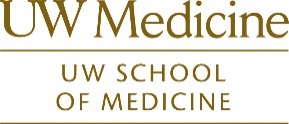 Scholarship of IntegrationProject Proposal FormStudents who choose Scholarship of Integration as their III option can expect to learn and develop the skills of designing an answerable question, methodically searching medical literature, and critically reviewing and synthesizing the results. Your Project Proposal, in addition to the Cover Sheet and Faculty Mentor Statement, should be no more than 4 pages, double spaced, 12-point font, and clearly describe what you plan to do. You are welcome to use images or graphs to help convey your plan. Key items to include in your Project Proposal are:Background, purpose, and importance of your proposed literature review.A clearly stated question.Aims (and hypotheses if relevant) of your literature review.Your initial search strategy and its rationale. This should include the names of the database(s) and their search terms that you plan to use.Evidence that there are enough published studies that address your question in order to proceed with your review. Attach a list of a minimum of 10 published studies to your proposal that are relevant to your question. The Committee will not consider your proposal without this.You will work with a Faculty Mentor who may be any UWSOM faculty member with an Affiliate, Clinical, or Regular faculty appointment, including those at the Instructor level. Fellows and residents do not hold Faculty appointments, and are not eligible to be a research mentor or co-mentor. The Faculty Mentor must be familiar with the project topic and methods used in a literature review. The Faculty Mentor’s role is to help you plan your study by reviewing and approving this proposal, meet with you regularly (weekly at minimum) during the execution of your project over the summer, review drafts and sign-off on the final paper, and submit an evaluation of your work. If your Faculty Mentor does not have a UWSOM faculty appointment, you will need a Faculty Co-mentor who does have a UWSOM faculty appointment. In this case, a Faculty Co-mentor is needed in order to provide assistance through UWSOM in case issues arise, and to be able to submit an evaluation of your work. If you have a Faculty Co-mentor, you will still work primarily with your Faculty Mentor and check in with your Faculty Co-mentor throughout the summer as needed. More detail on Faculy Mentors can be found in the Information for Faculty Mentors section on the III website.PROPOSAL SUBMISSIONCompleted proposals should be saved in PDF format and must be submitted by March 1, 2022 through the III Canvas site. A committee of reviewers will either approve the proposal or ask that the proposal be revised. Students can expect to receive notification of the committee’s decision by March 30, 2022.FINAL PRODUCTScholarship of Integration students are required to submit a rough draft by August 27, 2022 and a final paper by October 1, 2022. This paper should be structured as described in the Scholarship of Integration How to Write Your Paper section of the III website. The student must be the sole author of the paper, even if they collaborated with a faculty member or plan to submit a paper for publication under joint authorship. Your Faculty Mentor must review and evaluate your paper prior to submission and complete a Faculty Mentor evaluation form of your work in Fall 2022.Independent Investigative Inquiry (III) Scholarship of IntegrationProject Proposal CoversheetPlease submit completed Project Proposals in PDF format by March 1, 2022 through the III Canvas site. Students can expect to receive notification of the committee’s decision by March 30, 2022.Questions? Please contact SOM Scholarship at somiii@uw.edu  Project TitleStudent InformationFaculty Mentor Information Faculty Co-Mentor Information (Complete this section only if your Faculty Mentor does not hold a UWSOM Faculty Appointment)Project ProposalPlease refer to the III website which outlines the criteria by which applications are reviewed. Be sure to include the following in your outline of the project, not to exceed the available space (approximately 3 pages).BackgroundResearch Question and AimsInitial Search StrategyData Extraction PlanPreliminary Articles - List at least 10 articles from your initial search strategy that are relevant to your research question.Project Description (continued)Project Description (continued)Faculty Mentor StatementStudents are asked to work with faculty who may be any UWSOM faculty member with an Affiliate, Clinical, or Regular faculty appointment, including those at the Instructor level. Fellows and residents are not eligible to be a research mentor or co-mentor. If the Faculty Mentor does not have a UWSOM faculty appointment, the student will need a Faculty Co-mentor who does have a UWSOM faculty appointment. Faculty Mentors must be familiar with the project topic and methods used in a literature review. The Faculty Mentor’s role is to help the student plan their study by reviewing and approving this proposal, meet with the student regularly (weekly at minimum) during the execution of the project over the summer, review drafts and sign-off on the final paper, and submit an evaluation of the student’s work.In the following space, please provide a brief paragraph indicating how often you will meet with the student over the summer, and how you will guide the student to a finished final paper by the end of the summer.SignaturesQUESTIONS? Please contact:SOM Scholarship at somiii@uw.eduNameUW Email AddressPhoneFirst-year SiteName & Degrees (e.g. M.D.)Faculty TitleDo you hold a UWSOM Faculty appointment (yes, no)Department & InstitutionUW Box Number (if applicable)Street Address, City, State, ZipEmail Address and PhoneName & Degrees (e.g., M.D.)Faculty TitleDepartment & InstitutionUW Box Number (if applicable)Street Address, City, State, ZipEmail Address and PhoneSignature of StudentSignature of Faculty MentorSignature of Faculty Co-Mentor(if applicable)Date